Design your own litterbug!!Describe what does it do to the environment.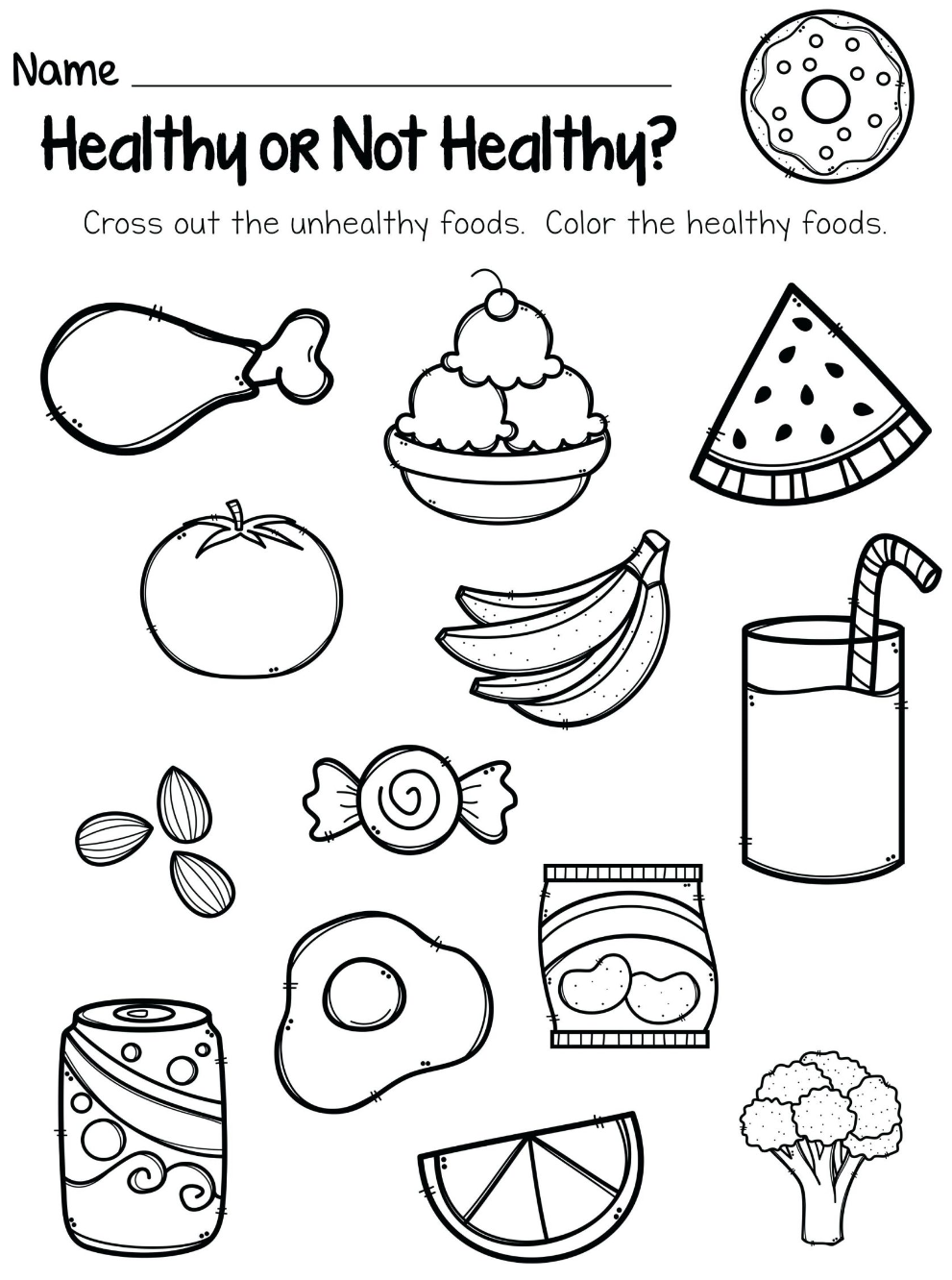 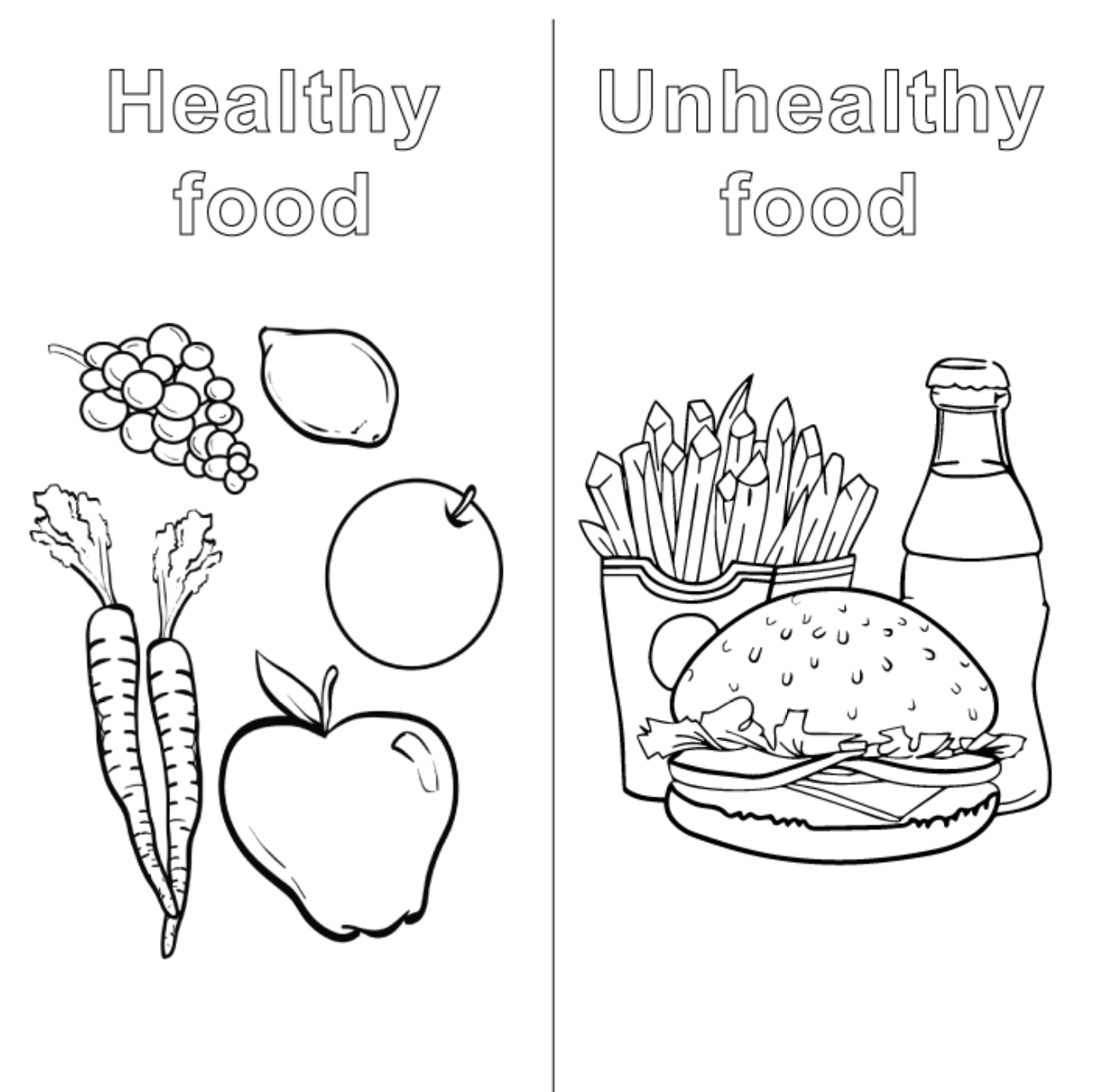 